Муниципальное автономное дошкольное образовательное учреждениедетский сад №36 городского округа город Нефтекамск      Здоровье сберегающие технологии          Практический материал для воспитателей    и родителей Подготовила : музыкальный руководительБурмистрова Н.Н     Г.  НефтекамскВалеологическая песня-распевкаГимн здоровья (Е.Н Кошелева)1.Просыпайся рано, не ленись.Лишь откроешь глазки – улыбнись Побыстрей постельку убериИ шагай на месте 1, 2, 3!Припев:	 К нам пришел новый день. Прогони подальше лень. Веселись, пляши и пой, Будь здоровый – вот такой!2.Чистит зубы каждый день с утра,    Умываться любит детвора.   Подружись с холодною водой,   И здоровье будет всегда с тобойПрипев. «Доброе утро!» О. Н. АрсеневскаяДоброе утро!Улыбнись скорее! Поворачиваются друг к другу,  разводят руки в  стороныИ сегодня весь день  будет веселее. Хлопают в ладоши,Мы погладим лобик, носик и щечки. Выполняют движения по текстуБудем мы красивыми, постепенно поднимают руки вверх, Как в саду цветочки! выполняя «фонарики»,Разотрем ладошки сильнее, сильнее! Выполняют движения по текстуА теперь похлопаем смелее, смелее! Ушки мы теперь потрем. Выполняют движения по текстуИ здоровье сбережем. Улыбнемся снова, Будьте все здоровы! разводят руки в стороныПсихогимнастика Весёлый пирогЕсли стало вдруг кому-тоОчень грустно почему-тоИ не знаешь - как же быть?Как его развеселить?Мы возьмём стакан смешинок,Громкий хохот из корзинок,Рассыпного смеха ложкуИ хихиканья немножко.Их весёлкой размешай,В тонкий юмор раскатай,Обваляй всё в прибаутках,Запекай в горячих шутках.Кто попробует кусочек –Непременно захохочет (смеются)- Я здоровым быть хочу,Хохочу и хохочу.^ Упражнение на развитие выразительности речи, мимики и движенийТолстяки и худышки

Встретились однажды во дворе Толстячки-Снеговички и Сосульки-Худышки.

Удивились Сосульки: дети смотрят, подняв брови и широк
«Ах, какие вы толстые!» открыв глаза;
Рассердились Снеговички: хмурят брови, морщат губы, 
«Не такие уж мы и толстые!» смотрят сердито; 
Еще больше удивились Сосульки: округляют губы (как звук «о»),
«О, да вы еще и сердитые!» понимают брови; 
Еще больше рассердились Снеговички: вытягивают губы трубочкой, 
«У-у-у! Мы действительно сердитые!» сводят брови;

Сморщили нос Сосульки: морщат нос, произносят слова 

«Фу! Не хотим с вами разговаривать!» с недовольством; 
Скривили губы Снеговички: изображают на лице возмущение, 
«Пф! Ну и не надо» кривят уголки ртаНОЧНАЯ ИСТОРИЯ(модель коммуникативной игры) В. Левин 

Мистер и миссис БоклиДети встают парами и договариваются, кто будет первый. Первый сгибает спину, второй кладет на нее голову на одно ухо, затем на другое
Ночью проснулись вдругВторой чуть отталкивается от спины первого и быстро поднимается
Мистер и миссис Бокли  второй становится за первым и кланяется два раза
Открыли старый сундук  второй поднимает за плечи первого
Мистер и миссис Бокли  кланяются два раза
Достали из сундукавторой берет руки первого и вместе с ним наклоняется
Большие морские биноклипервый делает руками «бинокль», второй приставляет свой «бинокль» к «биноклю» второго
И орехи, четыре мешкавторой легко похлопывает первого круглыми ладошками по спине
Мистер и миссис Боклипоочередно складывают руки одна на другую
По лестнице шли, сопя. Мистер и миссис взмокливытирают друг другу пот
Дом качался, скрипякладут руки друг другу на плечи и покачиваются
Но они поднимали все выше и выше 
Четыре мешка и бинокли 
И вот очутились на крышеберутся за руки и поднимают их вверх
Мистер и миссис Бокли. И вот началась потеха:садятся на пол спинами друг к другу
Сели они на карниз И стали колоть орехи 
щелчки пальцами А скорлупки бросали внизкистями выполняют стряхивающие движенияКоммуникативная игра «Пирожки»
Испекли мы пирожки с разною начинкой.
(Дети стоят в кругу и «лепят» пирожки)
С капустой пирог,
С морковкой пирог,
Со свеклой пирог…
И т.д. (Дети передают «пирожок» друг другу в руки, называя начинку, стараясь не повторятьсяПадает лист(модель пальчиковой игры)  М. СтефановичСмотрите, смотрите, падает лист,руки подняты вверх, ладошки как листья клена опускаются (махать листом бумаги)А воздух осенний прозрачен и чист.шевеля пальчиками, руки рисуют круг (треугольник, стекло)Весной, разрывая клейкие почки на ветках взрывались хлопушки-листочкиправая ладошка обнимает левый кулачок, левая резко поднимается вверх, раскрывая пальцы, затем руки меняются(щелчки по бумаге, деревянные палочки)Смотрите, смотрите, падает лист,движения те же (шуршать бумагой, маракасы)Желтый, сухой, он теперь неказист.(пальчики сжимаются)Листья писали мазками теней портреты июльских солнечных дней.любые узоры пальцами(кластер или тутти пиано (треугольник, металлофон, стекло, колокольчики)Смотрите, смотрите падает лист,движения те же(шуршалки из пластмассы, деревянные палочки)И лес опустевший Не так голосист.одна рука выше другой, пальцы растопыреныДеревья уснули И спят до весны, и смотрят цветные, зеленые сны.мягкие ладошки соединяются и кладутся под голову(металлофон, треугольник, колокольчики)ЦВЕТОК 
(модель пальчиковой игры) 
Цветок всегда смеетсяЛевая рука стоит на ладошке правой в виде склоненного колокольчика. На слово «смеется» ладошку раскрыть
Если дождь на него прольетсяправая рука поднимается над левой со щелчками
Если бабочка на него сядетправая рука отводится в сторону и, шевеля пальчиками, приближается к левой
Если ветер его погладит.правая рука, не прикасаясь к левой, гладит цветок
Цветок всегда смеется,правой рукой сделать колокольчик
Цветок ни с кем не дерется,запястья и локти соединяются, кисти поворачиваются
Он послушный, совсем не упрямыйкулачки сжать и разжать
Хорошо быть его мамой.ладошки разворачиваются к себе и ложатся на грудьЛАДОШКА
       Твоя ладошка – это пруд, по ней кораблики плывут.       медленно водить согнутым указательным пальцем по ладошке 
       Твоя ладошка, как лужок, а сверху падает снежок.        дотрагиваться кончиками пальцев до ладошки
       Твоя ладошка, как тетрадь, в тетради можно рисовать        указательным пальцем «нарисовать» солнышко и др.
        Твоя ладошка, как окно, его помыть пора давно.        потереть ладошку пальцами, сжатыми в кулак
        Твоя ладошка, как дорожка, а по дорожке ходят кошки.         осторожно переступать пальцами обеих рукИГРАЕМ ВМЕСТЕ С МУЗЫКОЙ 
Игра «Почта» – на определение жанра. Ведущая распевает слова под звуки колокольчика: 
Динь, динъ, динь! 
Кто там? 
Почта! 
Откуда? 
Из города. 
А что в городе делают? Дети слушают музыку и угадывают (в городе танцуют, поют, маршируют и т. д.). 
Игра «Кто едет в поезде?». 
У каждого ребенка плоскостное изображение паровозика с прорезями в окошках. Сзади в кармашке фигурки животных (для мл. гр.), танцующие дети, солдаты (для ст. гр.) 
Дети слушают музыку, вставляют в окошко подходящую фигурку. 
Игры «Покой-радость-покой». 
«Радость-печаль-радость» Дети слушают музыкальное произведение со сменой настроения, передающие эти настроения, находят соответствующую схему: 
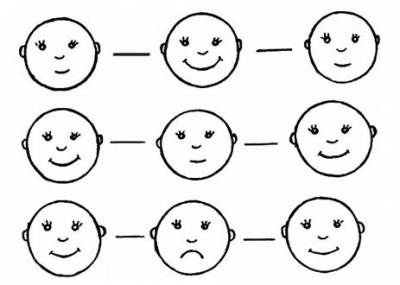 ,Игры для чувства тела и массажа.О.Усовой.Комплекс игрового массажа «Дружок».                                                              Дети стоят парами по всему залу.У меня такие ручки!По-смо-три!                                          гладят руки.Звонко хлопают в ладоши.                 Хлопают Раз, два, три!Твои ручки тожеНа мои похожи.,                                   гладят по ручкам друг друга.Хорошо с тобой, дружок,                    Кружатся «лодочкой».Покружись со мной разок.У меня такие щечки!По-смо-три!                                            гладят свои щечки.Я пощиплю их немножко.                    Легко щиплют щечки.Раз, два, три!Твои щечки тоже растираютНа мои похожи.                                      щечки друг друга.Хорошо с тобой, дружок,                      Кружатся «лодочкой».Покружись со мной разок.У меня такие ушки!,                              массируют мочки ушей. По-смо-три!                                            Растирают   Разотру их потихоньку.Раз, два, три!Твои ушки тоже,                                     теребят ушки другдруга.На мои похожи.Хорошо с тобой, дружок,Покружись со мной разок.                     Кружатся «лодочкой».У меня такая спинка!                             гладят себя по спине.По-смо-три!                                            Шлепают ладошками.Я похлопаю по спинке.Раз, два, три!Твоя спинка тоже                                  шлепают по спине друг друга.На мою похожа.Хорошо с тобой, дружок,Покружись со мной разок.                    Кружатся «лодочкойЗаяцРебенок стоит на корточках, мама стоит позади ребенка, мягко ставит на головку ребенка свои руки от локтя, изображая заячьи ушки.Капуста Мы капусту рубим, рубим.            Ребрышком ладоней.Мы морковку трем, трем.               Пальчиками плотно.Мы капусту солим, солим.             Пальчиками слегка.Мы капусту жмем, жмем.               Мягко ладонями. Игровой массаж тела «Зайка» (авторская разработка)
Зайка белый прибежал дети легко постукивают пальцами 
И по снегу прыгать стал. по ступням ног;
Прыг-скок, прыг-скок!
Непоседа наш дружок.
Зайка прыгнул на пенек, дети шлепают ладошками по коленям;
В барабан он громко бьет:
Бум-бум-тра-та-та!
Зимой погода – красота!
А в лесу такой мороз! дети хлопают ладошками по плечам;
Зайка наш совсем замерз.
Лапками – хлоп-хлоп. хлопают в ладоши;
Ножками – топ-топ. топают;
Носик – трет-трет-трет поглаживания крыльев носа;
Ушки мнет-мнет-мнет пощипывают ушки;
Прыгай выше, Зайка.
Зайка – попрыгайка. легкие прыжки
ЛенМама рассказывает ребенку о растении – лен, что из него делают и как.Ребенок может стоять или лежать. Мамины руки любящие и мягкие.Игровой массаж1-я точка: "В гости к бровкам мы пришли, пальчиками их нашли"2-я точка: "Пальчиком нашли мосток, по нему мы скок-поскок"3-я точка: "Опустились чуть-чуть ниже и на пальчики подышим"4-я точка: "Вот мы к шейке прикоснулись и пошире улыбнулись"5-я точка: "Надо ушки растереть, чтобы больше не болеть"6-я точка: "Руки надо растереть, чтобы больше не болеть"7-я точка: "И про спинку не забыть, чтобы стройными нам быть"Заканчивая массаж, дети говорят: Хотим мы быть веселыми, красивыми, здоровыми". Эти слова - своеобразная установка для них на весь деньМассаж(лен обрабатывает вся семья)Рифмы для игры: Стрекоза – глаза, пароход – рот, бегемот – живот, полосы – волосы, пельмени – колени, сороконожки – ножки, мальчики – пальчики, свинки – спинкиХорошая дорогаВ положении стоя, мама стоит позади ребенка.Горы – шлепыМама и ребенок стоят лицом друг к другу.Упражнение на развитие координации и плавности движений рук под музыку «Рыбки-подружки»авт. М. И. Родина; музыкальное сопровождение «Аквариум» К. Сен-Санса.Муз. руководитель: А вы умеете плавать как рыбки? (ответы детей) .Рыбки – рыбешки все хороши: папы и мамы и малыши.Рыбки гуляют только в воде, и не гуляют больше нигде..Детям одевают варежковые куклы (рыбки), они выполняют упражнение.И. п.: дети стоят по кругу, обе руки за спиной.Муз. руководитель: Однажды выплыла одна рыбка из своего домика и стала искать свою подружку. (кисть правой руки вывести плавно из-за спины и остановить перед собой). Поплыла в одну сторону, поплыла в другую.  кисть двигается то в одну сторону, то в другую). Поплыла вверх, поплыла вниз. (кисть руки двигается то вверх кончиками пальцев, то вниз). Не нашла подружку рыбка и поплыла обратно к себе в домик. (рука, плавно изгибаясь, отводится за спину) .Выплыла другая рыбка и тоже стала искать свою подружку. (кисть левой руки плавно выводится из-за спины в положение перед собой, повернув ладонь к себе; далее повторяются все вышеописанные движения) .И вот выплыли обе рыбки из домика и встретились. (вывести обе руки из-за спины, плавно изгибая, и остановить перед собой, кончиками пальцев одной руки прикоснуться к другой, обе ладони повернуты к себе). И поздоровались подружки:Здравствуй, рыбка! — двигаются пальцы одной рукиЗдравствуй, рыбка! — двигаются пальцы другой руки. Стали подружки плавать, танцевать, играть (произвольно плавно вращать кистями обеих рук) Рыбки поплыли вверх, вниз, в одну сторону, в другую (кистями обеих рук выполняются движения, соответствующие тексту) .Рыбки играли и танцевали, плавали вместе, и вместе устали- положить обе ладошки рук к себе на грудьПолежали, отдохнули,  хвостиками вильнули, уплыли к себе домой. И дома заснули —  обе руки плавно возвращаются в исходное положение за спину. По окончании музыки дети кладут рыбок на стульчики и садятся на коврикиБыл у зайца огородРебенок сидит на корточках.Ровненьких две грядки,Ребенок встает, руки в стороны.Там играл зимой в снежкиМама постукивает кулачками по рукам ребенка в ритме слов.Ну, а летом – в прятки!Мама прячет свои руки под подмышки ребенка, ребенок руки опускаетА весною в огород   |Заяц весело идет      |   – 2 р.Ребенок прыгает в ритме слов мягко и легко, как заяц, мама поддерживает его сзади своими руками.Но вначале все вскопает – 2 р.Мама мягко массирует спинку ребенка кулачками.Все вскопает, прировняет.Поглаживание ладошками.Семена посеет ловко,Мама берет руки ребенка за кисти и легко потряхивает ими.И пойдет сажать морковку – 2 р.ПрыжкиЯмка – семя – 4 р.По спинке с мягким нажимом круговые движения пальцами правой руки по часовой стрелке – на слово «ямка», указательным пальцем левой руки точка в центр «ямки»  – на слово «семя».Закопает, КулачкамиПрировняет,ЛадошкамиИ, глядишь, на грядке вновьВырастет горох, морковь.ПотягушкиА как осень подойдет – 2 р.Мама берет ребенка за плечи и мягко покачивает их поочередно.Урожай весь соберет – 2 р.Массажные движения от бочков к позвоночнику ребрами ладоней.Все собрал, и как разНаш закончился рассказ!Шлеп по попке!Лен били, били, Похлопывание ладошками.Мочили, мочили, Наклоны вперед (если игра в положении стоя) – с расслаблением рук.Мяли, мяли,Разминание тела ладошками и пальцами.И трепали, и трепали,Потрепать плечи или все тело.Белы скатерти, Белы скатертиРуки ребенка – «ниточки», они не напряжены. Мама берет «ниточки», делает движения «ниточками» перед грудью ребенка – крест на крест, не быстро.  Ткали, ткали – 4 р.Имитация работы ткацкого станка, движения «ниточками» поочередно, то одной, то другой вверх – вниз.На столы накрывалиРебенок – «скатёрочка». В положении лежа – разглаживание. В положении стоя - ребенок наклоняется, опуская руки и голову, мама подставляет руку – «стол» под животик ребенка.Мама била, била, била Поколачивание пальцами (как грабельками).И все папе доложила.Покачать плечиПапа бил, бил, билКулачкамиИ все бабе доложил.Покачать плечиБаба била, била, билаЛадошкамиИ все деду доложил.Покачать плечиДед бил, бил, билОбниманиеИ все братьям доложил.Покачать плечиБратья били, били, билиРебром ладошекИ все сестрам доложили.Покачать плечиСестры били, били, билиКончиками пальцев (как будто на пианино)И в кадушку положили.Взять ручки ребенка.А в кадушке – две лягушки,Перекрестные движения рук перед грудью ребенка.Закрывай скорее ушки!Ребенок ручками закрывает свои ушкиА в кадушке – пес Барбос,Перекрестные движения рук перед грудью ребенка.Закрывай скорее нос!Ребенок ручками закрывает свой нос.                                     и т.д.Хорошая дорога – 2 р.От макушки до пяточек медленно проводить руками на одно слово, а потом – на другое.Но что-то стало хуже – 2 р.Покачивание за плечи – расслабление плеч.Шаляет-валяет – 2 р.Ребенок крепко стоит на ножках, как столбик, падает столбиком на мамины руки то вперед, то назад.По мостику – 4 р.У ребенка руки в стороны, кулачки сжаты. Мама нажимает своими кулачками в ритме слов на руки ребенка, начиная с плеч, доходя до кулачков ребенка. Проверяет – «крепкий ли мостик»?Под мостиком – 4 р.Проверка «крепости моста» снизу. Движение одно, но долгое – мама пытается поднять руки ребенка вверх, а ребенок не дает. Мама должна чувствовать степень возможной силы ребенка.По кочкам – 2 р.Мама мягко поднимает руки ребенка за плечевой сустав вверх и отводит их назад и вниз.По нырочкам – 2 р.Наклоны вперед с расслаблением рук и головы.По ухабам – 2 р.Шатание всего тела.Ух!Выталкивание ребенка вперед с просьбой вернуться назад спиной, не оборачиваясь.Горы – шлепы – 4 р. (8)Правая ладошка ребенка сверху маминой левой ладошки, а левая – снизу маминой правой. Поменять положение. Расстояние между ладошками постепенно увеличивать.Моты – жмоты – 4 р.Ладошки соединить, наравных нажимать.Крести – брести – 4 р.Взяться за руки и делать перекрестные движения.Ду-ду-ду в одну дуду,   |Ду-ду-ду в другу дуду  | – 2 р.Кулачек на кулачек, один на другой столбиком попеременно – ребенок, мама, ребенок, мама.Из под ручки – 4 р.Под локоток взять друг друга, тянуть в разные стороны.Руки вверх, вперед, назад – 2 р.Взяться за руки, поднять руки, правые руки вперед, а потом назад.Переворот, вот! – 2 р.Кадрильный поворотЕдинички – 4 р.Мама соединяет свои ладошки с ладошками ребенка. Соединять поочередно пальчики, начиная от мизинцев. Ученички – 4 р.Движения рук, как у ученика, который хочет ответить на вопросОчки – 8 р.Пальчики – указательный, средний, безымянный и мизинец в произвольном порядке соединяются с большим. Мама показывает - ребенок выполняет, затем наоборот.Кулачки – 4 р.Мама ставит свой кулачек на ладошку ребенка, сначала на одну, затем на другую, потом ребенок ставит свой кулачек на мамину ладошку.Палочки – стукалочки – 4 р + 4 р.Соединить правые руки, согнутые в локтях, постукивать локотками друг об дружку, потом соединить левые руки.Приседалочки – 4 р.Сначала приседает ребенок, потом мамаТеремок – дворец – 2 р.Венец – конец! («Корона из пальчиков на голову)Ладошки складываются вместе, на совмещенные ладошки ребенка мама ставит свои. Затем ребенок вытаскивает свои ладошки снизу и ставит сверху на мамины. Повторить.